ПАСПОРТпроекта местных инициатив, представляемого на Волгоградский областной конкурс проектов местных инициатив в 2022 году по номинации «Проекты местных инициатив муниципальных образований Волгоградской области»1. Наименование проекта местных инициатив:Устройство щебеночного покрытия дорог в с. Заплавное. 2. Место реализации проекта:Волгоградская область, Ленинский район, село Заплавное. 3. Сфера реализации проекта: Автомобильные дороги, тротуары, пешеходные переходы, остановки.4. Описание проблемы, решение которой имеет приоритетное значение для жителей муниципального образования или его части и ожидаемого результата (ожидаемых результатов) реализации проекта (краткое описание проекта: На территории села Заплавное имеются улицы, где на дорогах отсутствует твердое покрытие. В период дождей, снеготаяния и весеннего паводка стоят лужи, дорога становится труднопроходимой, что приносит большие неудобства жителям села, в первую очередь детям и пожилым гражданам. Неудовлетворительное состояние дороги вызывает недовольство жителей, возникает угроза безопасности жизни и здоровью участников дорожного движения. Реализация мероприятий по устройству щебеночного покрытия дорог приведет к повышению технического уровня состояния дорог местного значения поселения, к улучшению внешнего и эстетического облика села, повышению уровня жизни и улучшению условий проживания сельских жителей, позволит сделать данные улицы более доступными для передвижения транспорта, и как следствие позволит повысить уровень комфорта жизни населения.5. Объем средств на реализацию проекта:Общий объем средств, необходимый для реализации проекта, составляет           896 000,00  рублей, источники финансирования:- средства областного бюджета – 800 000,00 рублей;- средства бюджета Ленинского муниципального района – 80 000,00 рублей;- средства населения – 16 000,00 рублей.6.  Планируемые сроки реализации проекта: 01.06.2022г. - 30.11.2022 г.7. Количество жителей муниципального образования, в интересах которых проект предлагается к реализации: 300 человек.8.  3 графических изображения, включающих:-фото (состояние объекта «До»):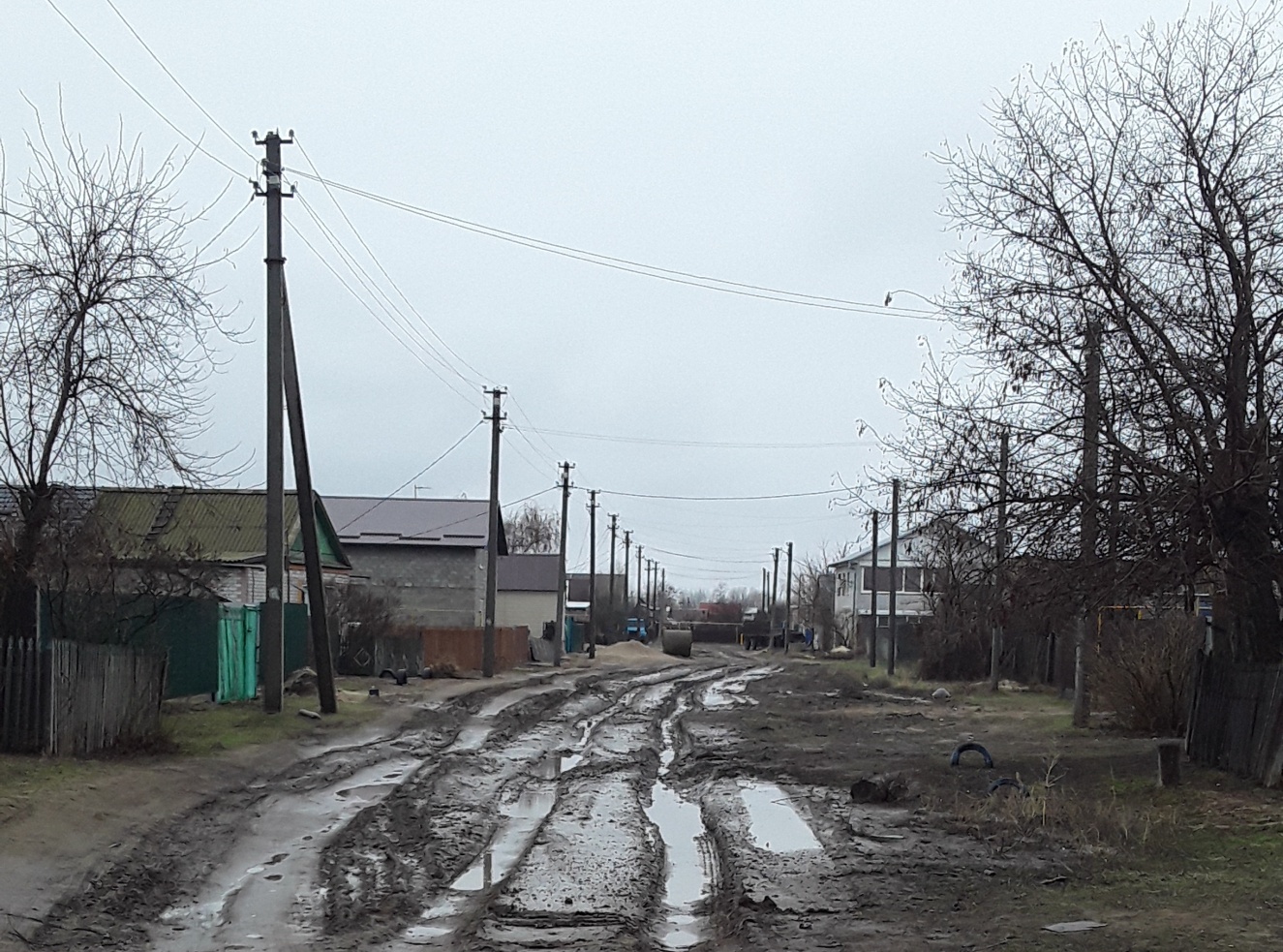 -визуализация будущего проекта: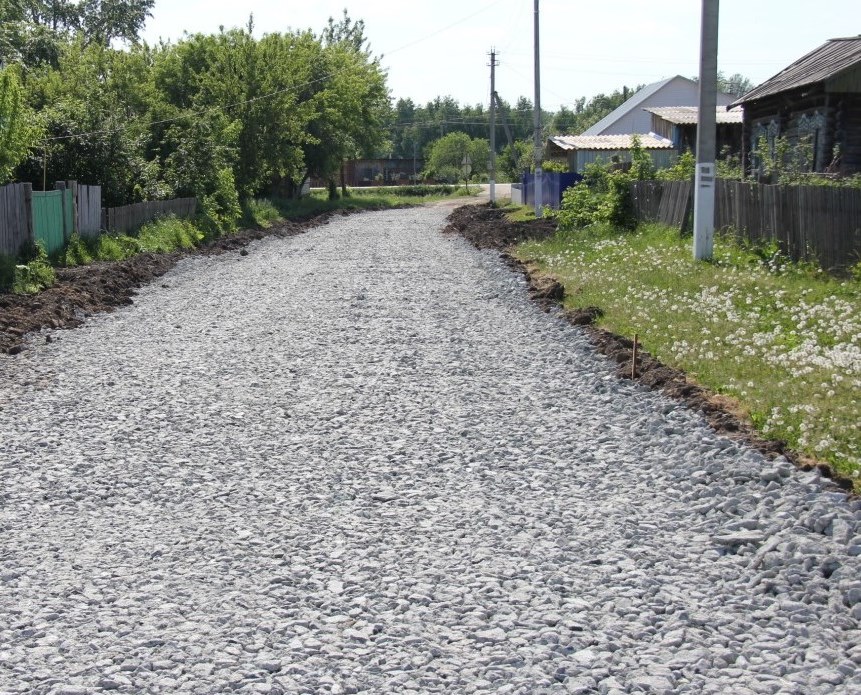 - смета проекта 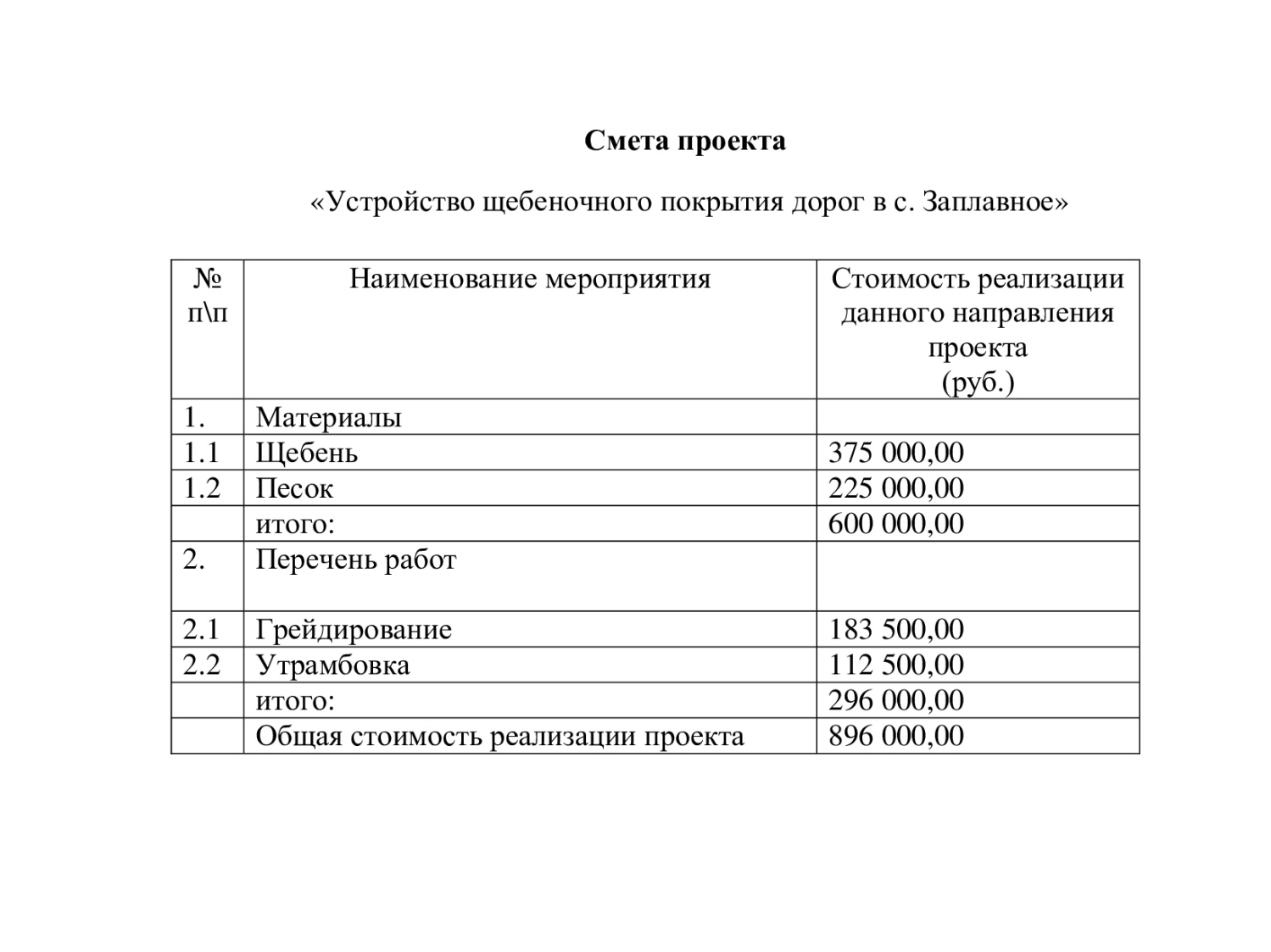 9. Ссылка на сайт администрации муниципального района (городского округа) Волгоградской области, на котором размещается полный комплект документации по проекту: https://adm-leninskiy.ru/communal/gkh/proektyi-mestnyih-initsiativ/. Глава Ленинского муниципального района                                      А.В. Денисов